Saina D.O.B: 15/10/1974   Born in Paris Nationality: French/Living in UK since 2009: saina.382915@2freemail.com PROFILE SUMMARYExperienced and proactive Professional Teacher with a genuine interest in students’ cognitive, affective and psychomotor domain. Skilled at providing comprehensive supervision and support to students. Adept at creating an atmosphere conducive for learning while ensuring that the required curriculum is applied. Specialize in efficiently utilizing learning assets to foster a positive productive learning environment through astute observation and engagement. Strong ability to motivating students with creative classroom presentations and interactive discussions.CORE COMPETENCIES●Curriculum Development			● Team Development			● Leadership Expertise● Complex Problem Solving    	● Meticulous Details-oriented		● Computer Proficiency 		● Analytical Thinking 			● Resources Optimization                      	● Discrepancy Resolution● Friendly and Professional Attitude		●Standardized Testing			● Effective Teaching Method	● Strategic Planning				● Time Management			● Customer Services Oriented●Superb Interpersonal Skills			●Effective Communicator	●Self-motivated●Classroom Management			●Strong Supervisory Skills	●Lesson Planning Expertise			PROFESSIONAL SKILLSOutstanding skills to collaborate with colleagues and staff to support the development of school community.Exceptional ability to fulfill a full load of teaching and administrative responsibilities.Excellent expertise in current language instructional practices and curriculum.Exceptional ability to contribute and work effectively as a team member.Effective ability in teaching and learning to design and deliver instruction.Proficient at evaluating problems and quickly devising practical solutions.Strong ability to spearhead, prioritized, and manages multiple projects.Possess excellent communication, leadership, and inter-personal skills.Superior proficiency in speaking and writing the French language.Outstanding written and oral communication skills. Strong decision-making and problem-solving abilities.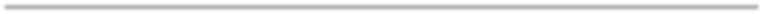 PROFESSIONAL EXPERIENCEESL Teacher/French Teacher                                                                                                                                   2018-Still                                                                                                                                        Flexible Learning School UK Currently Teaching English Language for students with learning difficulties and behaviour issues from KS2 to KS4.Lecturer - French Language										2017-StillCoventry University UKTaught basics of French to Grade-School students in a manner informed by appropriate educational psychology.Developed students' skills in communication across ethnic, cultural, ideological, and national boundaries.Presented course material in a concise manner that encouraged applied knowledge of theory to real world settings.Successfully ensured students met high classroom behavior standards.Managed learning processes to meet curriculum standards.Supported implementation of district educational philosophy and mission.Experienced in diverse educational settings, working with students from all learning levels and socioeconomic.Encouraged students to continue learning beyond the classroom.Organized cooperative learning activities that align with state and national standardsAssessed student performance in reading, writing, listening and speaking French.Collaborated with World Language department to provide efficient and effective instruction.Preparing students for DELF - DALFFrench and English Form Teacher KS3-KS42017    Ark Boulton Academy UKCurrently working as a Form and French Teacher Leading a Lead Learning Time to help students to improve their English literacy skills.Teaching and preparing students for French GCSE from year 7 to year 11.Teaching French lesson according to the curriculumCollaborated with teachers to effectively organize a successful Curriculum Fair for the school.Effectively led and developed Team to accomplish county objectives.Provided ongoing quantitative and qualitative assessment of student work and progress.Maintained detailed, data-driven student portfolios to guide instruction.Encouraged a multimedia and multi-dimensional curriculum that integrated language, history, arts, and culture.Evaluated students' knowledge with tests, classroom participation, and take home assignmentsTailored instructional program to individual student needs.Ensured compliance with preset curriculum materials and methods.Maintained and updated lesson plans and student progress reports.Created and administered formal and informal assessments.Collaborated with teachers to effectively organize a successful Curriculum Fair for the school.Effectively led and developed Team to accomplish county objectives.Provided ongoing quantitative and qualitative assessment of student work and progress.Nursery Deputy Manager/Early Years Teacher									2014- 2017Rising StarsDaycareUKObserved evaluated work to determine student progress and made suggestions for improvement.Taught Pre-School children.Supported the Manager in all aspects of Nursery matters at all time included Manager’s absences.Ensured the nursery complied with the Early Years Foundation Stage Statutory FrameworkEnsured good practice as set out in the EYFS Practice Guidance and ensured compliance with all relevant statutory regulations such as Health and Safety Law and Employment Law.Planned and implemented developmental programs, based on observation of individual children. Followed procedural rules with proper documentation of incidents and children's injuries.Communicated with parents as to their child's involvement in the classroom.Maintained classroom records and allowed for a safe, learning environment. Ensured to attend ongoing in-service and continuing education training.EDUCATIONMaster in Education Teaching and Learning (Teaching Qualification)University of Birmingham 2017-2018Award in Education and Training (Teaching Qualification)	University of Birmingham                                             2016 - 2017BA (Hons) First Class Childhood Studies (UCB) + French University of Birmingham                                            	2012 - 2016TEFL 												2018HND - Business and communication management, France – Paris						1996 - 1998           PROFESSIONAL TRAININGChild Protection/Safeguarding Children Level 3Senco CoordinatorFirst AidLANGUAGES PROFICIENCYFrench: Native speaker English: Near native speaker Arabic: Upper-Intermediate (have been living for 4 years in Middle East)Spanish: Intermediate	TECHNICAL SKILLSMicrosoft Office (Access, Excel, Word, PowerPoint, Publisher, Spreadsheet tabulations, Internet).HOBBIESSocializingReadingCookingTravellingLanguage learning